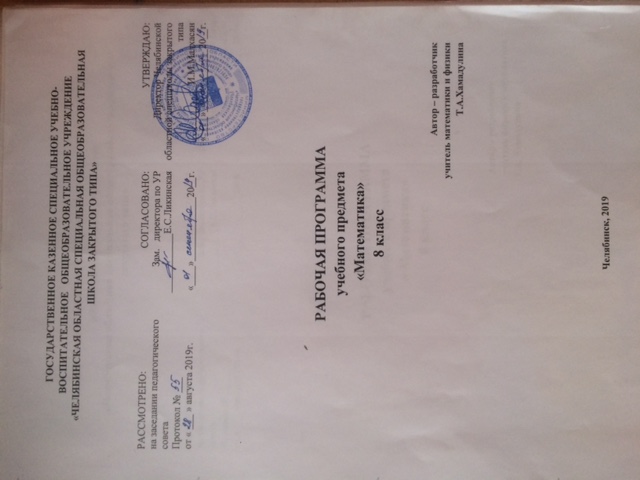 В 2019 -2020  учебном году в 8 классе  ГКСУВОУ «Челябинская областная специальная общеобразовательная школа закрытого типа» (далее по тексту - спецшкола) реализуется федеральный государственный стандарт основного общего образования. Рабочая программа учебного предмета « Математика» является структурным компонентом основной образовательной программы основного общего образования спецшколы и определяет содержание, объем, порядок изучения учебного материала по предмету с учетом целей, задач и особенностей образовательной деятельности специального учебно –воспитательного учреждения закрытого типа и контингента обучающихся. Нормативные документы и методические материалы, обеспечивающие организацию образовательной деятельности  по предмету « Математика»Федеральный уровеньФедеральный закон от 29.12.2012 г. № 273-ФЗ «Об образовании в Российской Федерации» (с изм., внесенными Федеральными законами от 04.06.2014 г. № 145-ФЗ, от 06.04.2015 г. № 68-ФЗ, ред. 17.03.2018) // http://www.consultant.ru/; http://www.garant.ru/Приказ Министерства образования и науки Российской Федерации от 17.12.2010 г. № 1897 (в ред. Приказов Минобрнауки России от 29.12.2014 г. № 1644, от 31.12.2015 г.  № 1577) «Об утверждении федерального государственного образовательного стандарта основного общего образования» (Зарегистрирован Минюстом России 01.02.2011 г. № 19644) // http://www.consultant.ru/; http://www.garant.ru/Приказ Минтруда России от 18.10.2013 г. № 544н (в ред. Приказа Минтруда России от 05.08.2016 г. № 422н, с изм., внесенными Приказом Минтруда России от 25.12.2014 г. № 1115н) «Об утверждении профессионального стандарта «Педагог (педагогическая деятельность в сфере дошкольного, начального общего, основного общего, среднего общего образования) (воспитатель, учитель)» (Зарегистрировано в Минюсте России 06.12.2013 г. № 30550) // http://www.consultant.ru/; http://www.garant.ru/Постановление Главного государственного санитарного врача Российской Федерации от 29.12.2010 № 189 (ред. от 25.12.2013 г.) «Об утверждении СанПиН 2.4.2.2821-10 «Санитарно-эпидемиологические требования к условиям и организации обучения в общеобразовательных учреждениях» (Зарегистрировано в Минюсте России 03.03.2011 г. № 19993), (в ред. Изменений № 1, утв. Постановлением Главного государственного санитарного врача Российской Федерации от 29.06.2011 № 85, Изменений № 2, утв. Постановлением Главного государственного санитарного врача Российской Федерации от 25.12.2013 г. № 72, Изменений № 3, утв. Постановлением Главного государственного санитарного врача РФ от 24.11.2015 г. № 81) // http://www.consultant.ru/; http://www.garant.ru/ Концепция преподавания учебного предмета « Математика» в образовательных организациях Российской Федерации, реализующих основные образовательные программы //http:ru/docs.edu.gov.ru/documentРегиональный уровеньЗакон Челябинской области от 29.08.2013 № 515-ЗО (ред. от 28.08.2014) «Об образовании в Челябинской области (подписан Губернатором Челябинской области 30.08.2013 г.) Уровень образовательной организацииУстав ГКСУВОУ «Челябинская областная специальная общеобразовательная школа закрытого типа»;Основная образовательная программа основного общего образования ГКСУВОУ «Челябинская областная специальная общеобразовательная школа закрытого типа».Методические материалыФедеральный уровеньПримерная основная образовательная программа основного общего образования // http://fgosreestr.ru/ Региональный уровеньМодельная региональная основная образовательная программа основного общего образования Челябинской области;Методические рекомендации по учету национальных, региональных и этнокультурных особенностей при разработке общеобразовательными учреждениями основных образовательных программ начального, основного, среднего общего образования / В. Н. Кеспиков, М. И. Солодкова, Е. А. Тюрина, Д. Ф. Ильясов, Ю. Ю. Баранова, В. М. Кузнецов, Н. Е. Скрипова, А. В. Кисляков, Т. В. Соловьева, Ф. А. Зуева, Л. Н. Чипышева, Е. А. Солодкова, И. В. Латыпова, Т. П. Зуева ; Мин-во образования и науки Челяб. обл. ; Челяб. ин-т переподгот. и повышения квалификации работников образования.  –Челябинск : ЧИППКРО, 2013. – 164 с.Согласно учебному плану ГКСУВОУ «Челябинская областная специальная общеобразовательная школа закрытого типа»на 2019 -2020 учебный год, на изучение учебного предмета « Математика» в 8 классе отводится 5 часов в неделю.Всего 175 уроков за учебный годПрограммно-методическое обеспечениеСборник примерных рабочих программ Алгебра 7-9 кл составитель Т.А. Бурмистрова  М.: «Просвещение» 2019гСборник примерных рабочих программ  Геометрия  7-9 кл составитель Т.А. Бурмистрова  М.: «Просвещение» 2019гМатематика 8. Учебник для 8 класса общеобразовательных учреждений /Г.В. Дорофеев, С.Б.Суворова, Е.А. Бунимович и др; Под ред.Г,В, Дорофеева, И.Ф.Шарыгина.-М.: Просвещение,2017Рабочая тетрадь для 8 кл общеобразовательных учреждений/Г.В.Дорофеев, Л.В.Кузнецова и др. М.: Просвещение 2017Математика 7-9  кл. Контрольные работы. К учебному комплекту под редакцией Г.В. Дорофева, И.Ф. Шарыгина. Методическое пособие.М.Дрофа,2015Математика.8кл. Методическое пособие к учеб. комплекту Г.В.Дорофеева, И.Ф.Шарыгина-М.: Дрофа,2015Структура рабочей программы учебного предмета  «Математика» включает в себя:планируемые результаты освоения учебного предмета;содержание учебного предмета; тематическое планирование с указанием количества часов, отводимых на изучение каждой темы1. Планируемые результаты освоения учебного предмета 1.1. Личностные планируемые результаты1.2. Метапредметные планируемые результатыСодержание учебного предмета «Алгебра»  8 классГлава 1. Алгебраические дроби (23ч) Что такое алгебраическая дробь. Основное свойство алгебраической дроби. Сокращение дробей. Сложение, вычитание, умножение и деление алгебраических дробей. Преобразование выражений, содержащих алгебраическую дробь. Степень с целым показателем и ее свойства. Решение уравнений и задач.  Глава   2. Квадратные корни (17ч)Задача о нахождении стороны квадрата.   Иррациональные числа  Теорема Пифагора. Квадратный корень. График зависимости у =  х.   . Свойства квадратных корней. Преобразование выражений, содержащих квадратные корни. Кубический корень . Глава 3. Квадратные уравнения (20ч)Какие уравнения называются квадратными. Формулы корней квадратного уравнения,  Вторая формула корней квадратного уравнения. Решение  задач . Неполные квадратные уравнения. Теорема Виета. Разложение на множители квадратного трехчлена на множители. Глава 4. Системы уравнений (18ч).Линейное уравнение с двумя переменными и его график. Уравнение прямого вида у== кх+ l .Система уравнений; решение систем  уравнений  способом подстановки. Решение задач с помощью систем уравнений.  Задачи на координатной плоскости. Глава 5. Функции (14ч)Чтение графиков. Что такое функция. Функция. График функции. Свойства функций. Линейная функция. Функция у=к\х и ее график. Глава 6. Вероятность и статистика (6ч)Статистические характеристики.. Вероятность равновозможных событий.  Сложные эксперименты. Геометрические вероятности.Содержание учебного предмета  «ГЕОМЕТРИЯ» 8 классГлава 5.  Четырехугольники (14 часов)Многоугольник, выпуклый многоугольник, четырехугольник. Параллелограмм, его свойства и признаки. Трапеция. Прямоугольник, ромб, квадрат, их свойства. Осевая и центральная симметрии.Глава 6.  Площадь (16 часов)Понятие площади многоугольника. Площади  квадрата, прямоугольника, параллелограмма, треугольника, трапеции. Теорема Пифагора. Теорема, обратная теореме ПифагораГлава 7. Подобные треугольники (20 часов)Подобные треугольники. Признаки подобия треугольников. Применение подобия к доказательству теорем и решению задач. Соотношения между сторонами и углами прямоугольного треугольника. Синус, косинус и тангенс острого угла прямоугольного треугольника.Глава 8. Окружность (16 часов)Взаимное расположение прямой и окружности. Касательная к окружности, ее свойство и признак. Центральные и вписанные углы. Четыре замечательные точки треугольника. Вписанная  и описанная окружности.Повторение. Решение задач ( 9ч)  Учебно-тематический план предмета « Математика» 8 класс Количество часов в неделю- 5     Всего за учебный год -175 часов  Примечание: А. алгебра    Г. геометрия Календарно –тематическое планирование по учебному предмету « Математика »  8 класс  Количество уроков в неделю- 5      Всего за год-  175уроковКритерии сформированностиЛичностные результатыПредметные результатыСамоопреде-ление (личностное, профессиональное, жизненное)1.1. Сформированность российской гражданской идентичности: патриотизма, уважения к Отечеству, прошлому и настоящему многонационального народа России Формирование представлений о математике как о методе познания действительности, позволяющем описывать и изучать реальные процессы и явления:осознание роли математики в развитии России и мира;возможность привести примеры из отечественной и всемирной истории математических открытий и их авторовСамоопреде-ление (личностное, профессиональное, жизненное)1.2. Осознанность своей этнической принадлежности, знание истории, языка, культуры своего народа, своего края, основ культурного наследия народов России и человечестваФормирование представлений о математике как о методе познания действительности, позволяющем описывать и изучать реальные процессы и явления:осознание роли математики в развитии России и мира;возможность привести примеры из отечественной и всемирной истории математических открытий и их авторовСамоопреде-ление (личностное, профессиональное, жизненное)1.3. Сформированность гуманистических, демократических и традиционных ценностей многонационального российского обществаФормирование представлений о математике как о методе познания действительности, позволяющем описывать и изучать реальные процессы и явления:осознание роли математики в развитии России и мира;возможность привести примеры из отечественной и всемирной истории математических открытий и их авторовСамоопреде-ление (личностное, профессиональное, жизненное)1.4. Сформированность чувства ответственности и долга перед РодинойФормирование представлений о математике как о методе познания действительности, позволяющем описывать и изучать реальные процессы и явления:осознание роли математики в развитии России и мира;возможность привести примеры из отечественной и всемирной истории математических открытий и их авторовСамоопреде-ление (личностное, профессиональное, жизненное)1.5. Сформированность ответственного отношения к осознанному выбору и построению дальнейшей индивидуальной траектории образования на базе ориентировки в мире профессий и профессиональных предпочтений, с учётом устойчивых познавательных интересов и потребностей региона, а также на основе формирования уважительного отношения к труду, развития опыта участия в социально значимом трудеРазвитие умений применять изученные понятия, результаты, методы для решения задач практического характера и задач из смежных дисциплин с использованием при необходимости справочных материалов, компьютера, пользоваться оценкой и прикидкой при практических расчетахОвладение простейшими способами представления и анализа статистических данных; формирование представлений о статистических закономерностях в реальном мире и о различных способах их изучения, о простейших вероятностных моделях; развитие умений извлекать информацию, представленную в таблицах, на диаграммах, графиках, описывать и анализировать массивы числовых данных с помощью подходящих статистических характеристик, использовать понимание вероятностных свойств окружающих явлений при принятии решенийСамоопреде-ление (личностное, профессиональное, жизненное)1.6. Сформированность целостного мировоззрения, соответствующего современному уровню развития науки и общественной практики, учитывающего социальное, культурное, языковое, духовное многообразие современного мираРазвитие умений применять изученные понятия, результаты, методы для решения задач практического характера и задач из смежных дисциплин с использованием при необходимости справочных материалов, компьютера, пользоваться оценкой и прикидкой при практических расчетахОвладение простейшими способами представления и анализа статистических данных; формирование представлений о статистических закономерностях в реальном мире и о различных способах их изучения, о простейших вероятностных моделях; развитие умений извлекать информацию, представленную в таблицах, на диаграммах, графиках, описывать и анализировать массивы числовых данных с помощью подходящих статистических характеристик, использовать понимание вероятностных свойств окружающих явлений при принятии решенийСмыслообразование2.1. Сформированность ответственного отношения к учению, готовности и способности обучающихся к саморазвитию и самообразованию на основе мотивации к обучению и познаниюРазвитие умений работать с учебным математическим текстом (анализировать, извлекать необходимую информацию), точно и грамотно выражать свои мысли с применением математической терминологии и символики, проводить классификации, логические обоснования, доказательства математических утвержденийФормирование умений формализации и структурирования информации, умения выбирать способ представления данных в соответствии с поставленной задачей - таблицы, схемы, графики, диаграммы, с использованием соответствующих программных средств обработки данныхСмыслообразование2.2. Сформированность коммуникативной компетентности при взаимодействии со сверстниками, детьми старшего и младшего возраста, взрослыми в процессе образовательной, общественно полезной, учебно-исследовательской, творческой и других видов деятельностиРазвитие умений работать с учебным математическим текстом (анализировать, извлекать необходимую информацию), точно и грамотно выражать свои мысли с применением математической терминологии и символики, проводить классификации, логические обоснования, доказательства математических утвержденийФормирование умений формализации и структурирования информации, умения выбирать способ представления данных в соответствии с поставленной задачей - таблицы, схемы, графики, диаграммы, с использованием соответствующих программных средств обработки данныхСмыслообразование2.3. Готовность и способность вести диалог с другими людьми и достигать в нём взаимопониманияРазвитие умений работать с учебным математическим текстом (анализировать, извлекать необходимую информацию), точно и грамотно выражать свои мысли с применением математической терминологии и символики, проводить классификации, логические обоснования, доказательства математических утвержденийФормирование умений формализации и структурирования информации, умения выбирать способ представления данных в соответствии с поставленной задачей - таблицы, схемы, графики, диаграммы, с использованием соответствующих программных средств обработки данныхСмыслообразование2.4. Сформированность ценности здорового и безопасного образа жизниФормирование навыков и умений безопасного и целесообразного поведения при работе с компьютерными программами и в Интернете, умения соблюдать нормы информационной этики и праваСмыслообразование2.5. Готовность к соблюдению правил индивидуального и коллективного безопасного поведения в чрезвычайных ситуациях, обусловленных спецификой промышленного региона, угрожающих жизни и здоровью людей, правил поведения на транспорте и на дорогахФормирование навыков и умений безопасного и целесообразного поведения при работе с компьютерными программами и в Интернете, умения соблюдать нормы информационной этики и праваНравственно-этическая ориентация3.1. Сформированность осознанного, уважительного и доброжелательного отношения к другому человеку, его мнению, мировоззрению, культуре, языку, вере, гражданской позиции, к истории, культуре, религии, традициям, языкам, ценностям народов родного края, России и народов мира мираРазвитие представлений о числе и числовых системах от натуральных до действительных чисел; овладение навыками устных, письменных, инструментальных вычисленийОвладение системой функциональных понятий, развитие умения использовать функционально-графические представления для решения различных математических задач, для описания и анализа реальных зависимостейНравственно-этическая ориентация3.3. Сформированность морального сознания и компетентности в решении моральных проблем на основе личностного выбора, нравственных чувств и нравственного поведения, осознанного и ответственного отношения к собственным поступкамРазвитие представлений о числе и числовых системах от натуральных до действительных чисел; овладение навыками устных, письменных, инструментальных вычисленийОвладение системой функциональных понятий, развитие умения использовать функционально-графические представления для решения различных математических задач, для описания и анализа реальных зависимостейУниверсальные учебные действияМетапредметные результатыТиповые задачи применения УУДТиповые задачи применения УУДРегулятивные универсальные учебные действияРегулятивные универсальные учебные действияРегулятивные универсальные учебные действияРегулятивные универсальные учебные действияР1 Умение самостоятельно определять цели обучения, ставить и формулировать для себя новые задачи в учебе и познавательной деятельности, развивать мотивы и интересы своей познавательной деятельности (целеполагание)Р1.1 Анализировать существующие и планировать будущие образовательные результатыР1.2 Идентифицировать собственные проблемы и определять главную проблемуР1.3 Выдвигать версии решения проблемы, формулировать гипотезы, предвосхищать конечный результатР1.4 Ставить цель деятельности на основе определенной проблемы и существующих возможностейР1.5 Формулировать учебные задачи как шаги достижения поставленной цели деятельностиР1.6 Обосновывать целевые ориентиры и приоритеты ссылками на ценности, указывая и обосновывая логическую последовательность шаговПостановка и решение учебных задач Учебное сотрудничествоТехнология формирующего (безотметочного) оцениванияЭколого-образовательная деятельностьМетод проектовУчебно-исследовательская деятельностьКейс-методПостановка и решение учебных задач Учебное сотрудничествоТехнология формирующего (безотметочного) оцениванияЭколого-образовательная деятельностьМетод проектовУчебно-исследовательская деятельностьКейс-методР2 Умение самостоятельно планировать пути достижения целей, в том числе альтернативные, осознанно выбирать наиболее эффективные способы решения учебных и познавательных задач (планирование)Р2.1 Определять необходимые действие(я) в соответствии с учебной и познавательной задачей и составлять алгоритм их выполненияР2.2 Обосновывать и осуществлять выбор наиболее эффективных способов решения учебных и познавательных задачР2.3 Определять/находить, в том числе из предложенных вариантов, условия для выполнения учебной и познавательной задачиР2.4 Выстраивать жизненные планы на краткосрочное будущее (заявлять целевые ориентиры, ставить адекватные им задачи и предлагать действия, указывая и обосновывая логическую последовательность шагов)Р2.5 Выбирать из предложенных вариантов и самостоятельно искать средства/ресурсы для решения задачи/достижения целиР2.6 Составлять план решения проблемы (выполнения проекта, проведения исследования)Р2.7 Определять потенциальные затруднения при решении учебной и познавательной задачи и находить средства для их устраненияР2.8 Описывать свой опыт, оформляя его для передачи другим людям в виде технологии решения практических задач определенного классаР2.9 Планировать и корректировать свою индивидуальную образовательную траекториюПостановка и решение учебных задач Организация учебного сотрудничестваМетод проектовУчебно-исследовательская деятельностьКейс-методПостановка и решение учебных задач Организация учебного сотрудничестваМетод проектовУчебно-исследовательская деятельностьКейс-методР3 Умение соотносить свои действия с планируемыми результатами, осуществлять контроль своей деятельности в процессе достижения результата, определять способы действий в рамках предложенных условий и требований, корректировать свои действия в соответствии с изменяющейся ситуацией (контроль и коррекция)Р3.1 Определять совместно с педагогом и сверстниками критерии планируемых результатов и критерии оценки своей учебной деятельностиР3.2 Систематизировать (в том числе выбирать приоритетные) критерии планируемых результатов и оценки своей деятельностиР3.3 Отбирать инструменты для оценивания своей деятельности, осуществлять самоконтроль своей деятельности в рамках предложенных условий и требованийР3.4 Оценивать свою деятельность, аргументируя причины достижения или отсутствия планируемого результатаР3.5 Находить достаточные средства для выполнения учебных действий в изменяющейся ситуации и/или при отсутствии планируемого результатаР3.6 Работая по своему плану, вносить коррективы в текущую деятельность на основе анализа изменений ситуации для получения запланированных характеристик продукта/результатаР3.7 Устанавливать связь между полученными характеристиками продукта и характеристиками процесса деятельности и по завершении деятельности предлагать изменение характеристик процесса для получения улучшенных характеристик продуктаР3.8 Сверять свои действия с целью и, при необходимости, исправлять ошибки самостоятельноПостановка и решение учебных задач Поэтапное формирование умственных действийОрганизация учебного сотрудничестваТехнология формирующего (безотметочного) оцениванияУчебно-познавательные (учебно-практические) задачи на саморегуляцию и самоорганизациюМетод проектовУчебно-исследовательская деятельностьПостановка и решение учебных задач Поэтапное формирование умственных действийОрганизация учебного сотрудничестваТехнология формирующего (безотметочного) оцениванияУчебно-познавательные (учебно-практические) задачи на саморегуляцию и самоорганизациюМетод проектовУчебно-исследовательская деятельностьР4 Умение оценивать правильность выполнения учебной задачи, собственные возможности ее решения (оценка)Р4.1 Определять критерии правильности (корректности) выполнения учебной задачиР4.2 Анализировать и обосновывать применение соответствующего инструментария для выполнения учебной задачиР4.3 Свободно пользоваться выработанными критериями оценки и самооценки, исходя из цели и имеющихся средств, различая результат и способы действийР4.4 Оценивать продукт своей деятельности по заданным и/или самостоятельно определенным критериям в соответствии с целью деятельностиР4.5 Обосновывать достижимость цели выбранным способом на основе оценки своих внутренних ресурсов и доступных внешних ресурсовР4.6 Фиксировать и анализировать динамику собственных образовательных результатовОрганизация учебного сотрудничестваТехнология формирующего (безотметочного) оцениванияУчебно-познавательные (учебно-практические) задачи на саморегуляцию и самоорганизациюМетод проектовУчебно-исследовательская деятельностьОрганизация учебного сотрудничестваТехнология формирующего (безотметочного) оцениванияУчебно-познавательные (учебно-практические) задачи на саморегуляцию и самоорганизациюМетод проектовУчебно-исследовательская деятельностьР5 Владение основами самоконтроля, самооценки, принятия решений и осуществления осознанного выбора в учебной и познавательной (познавательная рефлексия, саморегуляция)Р5.1 Наблюдать и анализировать собственную учебную и познавательную деятельность и деятельность других обучающихся в процессе взаимопроверкиР5.2 Соотносить реальные и планируемые результаты индивидуальной образовательной деятельности и делать выводыР5.3 Принимать решение в учебной ситуации и нести за него ответственностьР5.4 Самостоятельно определять причины своего успеха или неуспеха и находить способы выхода из ситуации неуспехаР5.5 Ретроспективно определять, какие действия по решению учебной задачи или параметры этих действий привели к получению имеющегося продукта учебной деятельностиР5.6 Демонстрировать приемы регуляции психофизиологических/ эмоциональных состояний для достижения эффекта успокоения (устранения эмоциональной напряженности), эффекта восстановления (ослабления проявлений утомления), эффекта активизации (повышения психофизиологической реактивности)Постановка и решение учебных задач Организация учебного сотрудничестваТехнология формирующего (безотметочного) оцениванияЭколого-образовательная деятельностьУчебно-познавательные (учебно-практические) задачи на формирование рефлексииМетод проектовУчебно-исследовательская деятельностьПостановка и решение учебных задач Организация учебного сотрудничестваТехнология формирующего (безотметочного) оцениванияЭколого-образовательная деятельностьУчебно-познавательные (учебно-практические) задачи на формирование рефлексииМетод проектовУчебно-исследовательская деятельностьПознавательные универсальные учебные действияПознавательные универсальные учебные действияПознавательные универсальные учебные действияПознавательные универсальные учебные действияП6 Умение определять понятия, создавать обобщения, устанавливать аналогии, классифицировать, самостоятельно выбирать основания и критерии для классификации, устанавливать причинно-следственные связи, строить логическое рассуждение, умозаключение (индуктивное, дедуктивное, по аналогии) и делать выводы (логические УУД)П6.1 Подбирать слова, соподчиненные ключевому слову, определяющие его признаки и свойстваП6.2 Выстраивать логическую цепочку, состоящую из ключевого слова и соподчиненных ему словП6.3 Выделять общий признак двух или нескольких предметов или явлений и объяснять их сходствоП6.4 Объединять предметы и явления в группы по определенным признакам, сравнивать, классифицировать и обобщать факты и явленияП6.5 Выделять явление из общего ряда других явленийП6.6 Определять обстоятельства, которые предшествовали возникновению связи между явлениями, из этих обстоятельств выделять определяющие, способные быть причиной данного явления, выявлять причины и следствия явленийП6.7 Строить рассуждение от общих закономерностей к частным явлениям и от частных явлений к общим закономерностямП6.8 Строить рассуждение на основе сравнения предметов и явлений, выделяя при этом общие признакиП6.9 Излагать полученную информацию, интерпретируя ее в контексте решаемой задачиП6.10 Самостоятельно указывать на информацию, нуждающуюся в проверке, предлагать и применять способ проверки достоверности информацииП6.11 Вербализовать эмоциональное впечатление, оказанное на него источникомП6.12 Объяснять явления, процессы, связи и отношения, выявляемые в ходе познавательной и исследовательской деятельности (приводить объяснение с изменением формы представления; объяснять, детализируя или обобщая; объяснять с заданной точки зрения)П6.13 Выявлять и называть причины события, явления, в том числе возможные / наиболее вероятные причины, возможные последствия заданной причины, самостоятельно осуществляя причинно-следственный анализП6.14 Делать вывод на основе критического анализа разных точек зрения, подтверждать вывод собственной аргументацией или самостоятельно полученными даннымиП6.1 Подбирать слова, соподчиненные ключевому слову, определяющие его признаки и свойстваП6.2 Выстраивать логическую цепочку, состоящую из ключевого слова и соподчиненных ему словП6.3 Выделять общий признак двух или нескольких предметов или явлений и объяснять их сходствоП6.4 Объединять предметы и явления в группы по определенным признакам, сравнивать, классифицировать и обобщать факты и явленияП6.5 Выделять явление из общего ряда других явленийП6.6 Определять обстоятельства, которые предшествовали возникновению связи между явлениями, из этих обстоятельств выделять определяющие, способные быть причиной данного явления, выявлять причины и следствия явленийП6.7 Строить рассуждение от общих закономерностей к частным явлениям и от частных явлений к общим закономерностямП6.8 Строить рассуждение на основе сравнения предметов и явлений, выделяя при этом общие признакиП6.9 Излагать полученную информацию, интерпретируя ее в контексте решаемой задачиП6.10 Самостоятельно указывать на информацию, нуждающуюся в проверке, предлагать и применять способ проверки достоверности информацииП6.11 Вербализовать эмоциональное впечатление, оказанное на него источникомП6.12 Объяснять явления, процессы, связи и отношения, выявляемые в ходе познавательной и исследовательской деятельности (приводить объяснение с изменением формы представления; объяснять, детализируя или обобщая; объяснять с заданной точки зрения)П6.13 Выявлять и называть причины события, явления, в том числе возможные / наиболее вероятные причины, возможные последствия заданной причины, самостоятельно осуществляя причинно-следственный анализП6.14 Делать вывод на основе критического анализа разных точек зрения, подтверждать вывод собственной аргументацией или самостоятельно полученными даннымиУчебные задания, обеспечивающие формирование логических универсальных учебных действийСтратегии смыслового чтенияДискуссияМетод ментальных картЭколого-образовательная деятельностьМетод проектовУчебно-исследовательская деятельностьДебатыКейс-методП7 Умение создавать, применять и преобразовывать знаки и символы, модели и схемы для решения учебных и познавательных задач (знаково-символические / моделирование)П7.1 Обозначать символом и знаком предмет и/или явлениеП7.2 Определять логические связи между предметами и/или явлениями, обозначать данные логические связи с помощью знаков в схемеП7.3 Создавать абстрактный или реальный образ предмета и/или явленияП7.4 Строить модель/схему на основе условий задачи и/или способа ее решенияП7.5 Создавать вербальные, вещественные и информационные модели с выделением существенных характеристик объекта для определения способа решения задачи в соответствии с ситуациейП7.6 Преобразовывать модели с целью выявления общих законов, определяющих данную предметную областьП7.7 Переводить сложную по составу (многоаспектную) информацию из графического или формализованного (символьного) представления в текстовое, и наоборотП7.8 Строить схему, алгоритм действия, исправлять или восстанавливать неизвестный ранее алгоритм на основе имеющегося знания об объекте, к которому применяется алгоритмП7.9 Строить доказательство: прямое, косвенное, от противногоП7.10 Анализировать/рефлексировать опыт разработки и реализации учебного проекта, исследования (теоретического, эмпирического) на основе предложенной проблемной ситуации, поставленной цели и/или заданных критериев оценки продукта/результатаП7.1 Обозначать символом и знаком предмет и/или явлениеП7.2 Определять логические связи между предметами и/или явлениями, обозначать данные логические связи с помощью знаков в схемеП7.3 Создавать абстрактный или реальный образ предмета и/или явленияП7.4 Строить модель/схему на основе условий задачи и/или способа ее решенияП7.5 Создавать вербальные, вещественные и информационные модели с выделением существенных характеристик объекта для определения способа решения задачи в соответствии с ситуациейП7.6 Преобразовывать модели с целью выявления общих законов, определяющих данную предметную областьП7.7 Переводить сложную по составу (многоаспектную) информацию из графического или формализованного (символьного) представления в текстовое, и наоборотП7.8 Строить схему, алгоритм действия, исправлять или восстанавливать неизвестный ранее алгоритм на основе имеющегося знания об объекте, к которому применяется алгоритмП7.9 Строить доказательство: прямое, косвенное, от противногоП7.10 Анализировать/рефлексировать опыт разработки и реализации учебного проекта, исследования (теоретического, эмпирического) на основе предложенной проблемной ситуации, поставленной цели и/или заданных критериев оценки продукта/результатаПостановка и решение учебных задач, включающая моделирование Поэтапное формирование умственных действийМетод ментальных картКейс-методМетод проектовУчебно-исследовательская деятельностьП8 Смысловое чтениеП8.1 Находить в тексте требуемую информацию (в соответствии с целями своей деятельности);П8.2 Ориентироваться в содержании текста, понимать целостный смысл текста, структурировать текст;П8.3 Устанавливать взаимосвязь описанных в тексте событий, явлений, процессов;П8.4 Резюмировать главную идею текста;П8.5 Преобразовывать текст, «переводя» его в другую модальность, интерпретировать текст (художественный и нехудожественный – учебный, научно-популярный, информационный, текст non-fiction);П8.6 Критически оценивать содержание и форму текста.П8.7 Систематизировать, сопоставлять, анализировать, обобщать и интерпретировать информацию, содержащуюся в готовых информационных объектахП8.8 Выделять главную и избыточную информацию, выполнять смысловое свертывание выделенных фактов, мыслей; представлять информацию в сжатой словесной форме (в виде плана или тезисов) и в наглядно-символической форме (в виде таблиц, графических схем и диаграмм, карт понятий – концептуальных диаграмм, опорных конспектов)П8.9 Заполнять и дополнять таблицы, схемы, диаграммы, текстыП8.1 Находить в тексте требуемую информацию (в соответствии с целями своей деятельности);П8.2 Ориентироваться в содержании текста, понимать целостный смысл текста, структурировать текст;П8.3 Устанавливать взаимосвязь описанных в тексте событий, явлений, процессов;П8.4 Резюмировать главную идею текста;П8.5 Преобразовывать текст, «переводя» его в другую модальность, интерпретировать текст (художественный и нехудожественный – учебный, научно-популярный, информационный, текст non-fiction);П8.6 Критически оценивать содержание и форму текста.П8.7 Систематизировать, сопоставлять, анализировать, обобщать и интерпретировать информацию, содержащуюся в готовых информационных объектахП8.8 Выделять главную и избыточную информацию, выполнять смысловое свертывание выделенных фактов, мыслей; представлять информацию в сжатой словесной форме (в виде плана или тезисов) и в наглядно-символической форме (в виде таблиц, графических схем и диаграмм, карт понятий – концептуальных диаграмм, опорных конспектов)П8.9 Заполнять и дополнять таблицы, схемы, диаграммы, текстыСтратегии смыслового чтенияДискуссияМетод ментальных картКейс-методДебатыМетод проектовУчебно-исследовательская деятельностьП9 Формирование и развитие экологического мышления, умение применять его в познавательной, коммуникативной, социальной практике и профессиональной ориентации П9.1 Определять свое отношение к природной средеП9.2 Анализировать влияние экологических факторов на среду обитания живых организмовП9.3 Проводить причинный и вероятностный анализ экологических ситуацийП9.4 Прогнозировать изменения ситуации при смене действия одного фактора на действие другого фактораП9.5 Распространять экологические знания и участвовать в практических делах по защите окружающей средыП9.6 Выражать свое отношение к природе через рисунки, сочинения, модели, проектные работыП9.1 Определять свое отношение к природной средеП9.2 Анализировать влияние экологических факторов на среду обитания живых организмовП9.3 Проводить причинный и вероятностный анализ экологических ситуацийП9.4 Прогнозировать изменения ситуации при смене действия одного фактора на действие другого фактораП9.5 Распространять экологические знания и участвовать в практических делах по защите окружающей средыП9.6 Выражать свое отношение к природе через рисунки, сочинения, модели, проектные работыЭколого-образовательная деятельностьП10 Развитие мотивации к овладению культурой активного использования словарей и других поисковых систем П10.1 Определять необходимые ключевые поисковые слова и запросыП10.2 Осуществлять взаимодействие с электронными поисковыми системами, словарямиП10.3 Формировать множественную выборку из поисковых источников для объективизации результатов поискаП10.4 Соотносить полученные результаты поиска со своей деятельностьюП10.1 Определять необходимые ключевые поисковые слова и запросыП10.2 Осуществлять взаимодействие с электронными поисковыми системами, словарямиП10.3 Формировать множественную выборку из поисковых источников для объективизации результатов поискаП10.4 Соотносить полученные результаты поиска со своей деятельностьюПрименение ИКТУчебно-познавательные (учебно-практические) задачи на, использование Метод проектовУчебно-исследовательская деятельностьКоммуникативные универсальные учебные действияКоммуникативные универсальные учебные действияКоммуникативные универсальные учебные действияКоммуникативные универсальные учебные действияК11 Умение организовывать учебное сотрудничество и совместную деятельность с учителем и сверстниками; работать индивидуально и в группе: находить общее решение и разрешать конфликты на основе согласования позиций и учета интересов; формулировать, аргументировать и отстаивать свое мнение (учебное сотрудничество)К11.1 Определять возможные роли в совместной деятельностиК11.2 Играть определенную роль в совместной деятельностиК11.3 Принимать позицию собеседника, понимая позицию другого, различать в его речи: мнение (точку зрения), доказательство (аргументы), факты; гипотезы, аксиомы, теорииК11.4 Определять свои действия и действия партнера, которые способствовали или препятствовали продуктивной коммуникацииК11.5 Строить позитивные отношения в процессе учебной и познавательной деятельностиК11.6 Корректно и аргументированно отстаивать свою точку зрения, в дискуссии уметь выдвигать контраргументы, перефразировать свою мысль (владение механизмом эквивалентных замен)К11.7 Критически относиться к собственному мнению, с достоинством признавать ошибочность своего мнения (если оно таково) и корректировать егоК11.8 Предлагать альтернативное решение в конфликтной ситуацииК11.9 Выделять общую точку зрения в дискуссииК11.10 Договариваться о правилах и вопросах для обсуждения в соответствии с поставленной перед группой задачейК11.11 Организовывать учебное взаимодействие в группе (определять общие цели, распределять роли, договариваться друг с другом и т. д.)К11.12 Устранять в рамках диалога разрывы в коммуникации, обусловленные непониманием/неприятием со стороны собеседника задачи, формы или содержания диалогаК11.1 Определять возможные роли в совместной деятельностиК11.2 Играть определенную роль в совместной деятельностиК11.3 Принимать позицию собеседника, понимая позицию другого, различать в его речи: мнение (точку зрения), доказательство (аргументы), факты; гипотезы, аксиомы, теорииК11.4 Определять свои действия и действия партнера, которые способствовали или препятствовали продуктивной коммуникацииК11.5 Строить позитивные отношения в процессе учебной и познавательной деятельностиК11.6 Корректно и аргументированно отстаивать свою точку зрения, в дискуссии уметь выдвигать контраргументы, перефразировать свою мысль (владение механизмом эквивалентных замен)К11.7 Критически относиться к собственному мнению, с достоинством признавать ошибочность своего мнения (если оно таково) и корректировать егоК11.8 Предлагать альтернативное решение в конфликтной ситуацииК11.9 Выделять общую точку зрения в дискуссииК11.10 Договариваться о правилах и вопросах для обсуждения в соответствии с поставленной перед группой задачейК11.11 Организовывать учебное взаимодействие в группе (определять общие цели, распределять роли, договариваться друг с другом и т. д.)К11.12 Устранять в рамках диалога разрывы в коммуникации, обусловленные непониманием/неприятием со стороны собеседника задачи, формы или содержания диалогаОрганизация учебного сотрудничестваТехнология формирующего (безотметочного) оцениванияДискуссияЭколого-образовательная деятельностьКейс-методМетод проектов (групповые)ДебатыК12 Умение осознанно использовать речевые средства в соответствии с задачей коммуникации для выражения своих чувств, мыслей и потребностей для планирования и регуляции своей деятельности; владение устной и письменной речью, монологической контекстной речью (коммуникация)К12.1 Определять задачу коммуникации и в соответствии с ней отбирать речевые средстваК12.2 Отбирать и использовать речевые средства в процессе коммуникации с другими людьми (диалог в паре, в малой группе и т. д.)К12.3 Представлять в устной или письменной форме развернутый план собственной деятельностиК12.4 Соблюдать нормы публичной речи, регламент в монологе и дискуссии в соответствии с коммуникативной задачейК12.5 Высказывать и обосновывать мнение (суждение) и запрашивать мнение партнера в рамках диалогаК12.6 Принимать решение в ходе диалога и согласовывать его с собеседникомК12.7 Создавать письменные «клишированные» и оригинальные тексты с использованием необходимых речевых средствК12.8 Использовать вербальные средства (средства логической связи) для выделения смысловых блоков своего выступленияК12.9 Использовать невербальные средства или наглядные материалы, подготовленные/отобранные под руководством учителяК12.10 Делать оценочный вывод о достижении цели коммуникации непосредственно после завершения коммуникативного контакта и обосновывать егоК12.1 Определять задачу коммуникации и в соответствии с ней отбирать речевые средстваК12.2 Отбирать и использовать речевые средства в процессе коммуникации с другими людьми (диалог в паре, в малой группе и т. д.)К12.3 Представлять в устной или письменной форме развернутый план собственной деятельностиК12.4 Соблюдать нормы публичной речи, регламент в монологе и дискуссии в соответствии с коммуникативной задачейК12.5 Высказывать и обосновывать мнение (суждение) и запрашивать мнение партнера в рамках диалогаК12.6 Принимать решение в ходе диалога и согласовывать его с собеседникомК12.7 Создавать письменные «клишированные» и оригинальные тексты с использованием необходимых речевых средствК12.8 Использовать вербальные средства (средства логической связи) для выделения смысловых блоков своего выступленияК12.9 Использовать невербальные средства или наглядные материалы, подготовленные/отобранные под руководством учителяК12.10 Делать оценочный вывод о достижении цели коммуникации непосредственно после завершения коммуникативного контакта и обосновывать егоОрганизация учебного сотрудничестваДискуссияКейс-методДебатыУчебно-познавательные (учебно-практические) задачи на коммуникациюУчебно-исследовательская деятельностьК13 Формирование и развитие компетентности в области использования информационно-коммуникационных технологий (ИКТ-компетентность)К13.1 Целенаправленно искать и использовать информационные ресурсы, необходимые для решения учебных и практических задач с помощью средств ИКТК13.2 Выбирать, строить и использовать адекватную информационную модель для передачи своих мыслей средствами естественных и формальных языков в соответствии с условиями коммуникацииК13.3 Выделять информационный аспект задачи, оперировать данными, использовать модель решения задачиК13.4 Использовать компьютерные технологии (включая выбор адекватных задаче инструментальных программно-аппаратных средств и сервисов) для решения информационных и коммуникационных учебных задач, в том числе: вычисление, написание писем, сочинений, докладов, рефератов, создание презентаций и др.К13.5 Использовать информацию с учетом этических и правовых нормК13.6 Создавать информационные ресурсы разного типа и для разных аудиторий, соблюдать информационную гигиену и правила информационной безопасностиК13.1 Целенаправленно искать и использовать информационные ресурсы, необходимые для решения учебных и практических задач с помощью средств ИКТК13.2 Выбирать, строить и использовать адекватную информационную модель для передачи своих мыслей средствами естественных и формальных языков в соответствии с условиями коммуникацииК13.3 Выделять информационный аспект задачи, оперировать данными, использовать модель решения задачиК13.4 Использовать компьютерные технологии (включая выбор адекватных задаче инструментальных программно-аппаратных средств и сервисов) для решения информационных и коммуникационных учебных задач, в том числе: вычисление, написание писем, сочинений, докладов, рефератов, создание презентаций и др.К13.5 Использовать информацию с учетом этических и правовых нормК13.6 Создавать информационные ресурсы разного типа и для разных аудиторий, соблюдать информационную гигиену и правила информационной безопасностиПрименение ИКТУчебно-познавательные (учебно-практические) задачи на использование ИКТ для обучения Метод проектовУчебно-исследовательская деятельность№Наименование темы/разделаВсего часовВ том числеВ том числе№Наименование темы/разделаВсего часовТеория, практика Контроль 1Повторение  курса  Математики 7 класса4312А. Алгебраические дроби201913Г. Четырехугольники141314А. Квадратные корни171615Г.  Площадь141316А .Квадратные уравнения201917Г. Подобные треугольники191728А.  Системы уравнений181719Г.  Окружность 1716110А. Функции1413111А. Вероятность и статистика98112Повторение.98113ИТОГО17516213№ДатаДатаТема урокаУниверсальные учебные действияУниверсальные учебные действияУниверсальные учебные действияНРЭО Д.З.№ПланФактТема урокаЛичностные МетапредметныеПредметные НРЭО Д.З.Повторение 4чПовторение 4чПовторение 4чПовторение 4чПовторение 4чПовторение 4чПовторение 4чПовторение 4чПовторение 4ч1Повторение. Дроби и проценты.Формирование ответственного отношения к учению.Формирование умений анализировать и перерабатывать полученную информацию в соответствии с поставленными задачамиНаходить значения числовых выражений,  решать уравнения, применять формулы сокращенного умножения. Вычислять значения числовых выражений, содержащих дроби.Работа по карточкам2Повторение. Уравнения.Формирование ответственного отношения к учению.Формирование умений анализировать и перерабатывать полученную информацию в соответствии с поставленными задачамиНаходить значения числовых выражений,  решать уравнения, применять формулы сокращенного умножения. Вычислять значения числовых выражений, содержащих дроби.Работа по карточкам3Повторение.  Формулы сокращенного умножения.Формирование ответственного отношения к учению.Формирование умений анализировать и перерабатывать полученную информацию в соответствии с поставленными задачамиНаходить значения числовых выражений,  решать уравнения, применять формулы сокращенного умножения. Вычислять значения числовых выражений, содержащих дроби.Работа по карточкам4Повторение. Треугольники .Входная контрольная работа Формирование ответственного отношения к учению.Формирование умений анализировать и перерабатывать полученную информацию в соответствии с поставленными задачамиНаходить значения числовых выражений,  решать уравнения, применять формулы сокращенного умножения. Вычислять значения числовых выражений, содержащих дроби.Работа по карточкам Алгебра.  Алгебраические дроби 20ч Алгебра.  Алгебраические дроби 20ч Алгебра.  Алгебраические дроби 20ч Алгебра.  Алгебраические дроби 20ч Алгебра.  Алгебраические дроби 20ч Алгебра.  Алгебраические дроби 20ч Алгебра.  Алгебраические дроби 20ч Алгебра.  Алгебраические дроби 20ч Алгебра.  Алгебраические дроби 20ч5-6Что такое алгебраическая дробь 2чПроявляют познавательный интерес к изучению предмета, оценивают свою учебную деятельность, применяют правила делового сотрудничестваРегулятивные: осуществлять итоговый и пошаговый контроль по результату. Познавательные: строить речевые высказывания в устной и письменной форме. Коммуникативные: учитывать разные мнения и стремиться к координации различных позиций в сотрудничестве. Сформировать умения выполнять действия с алгебраическими дробями, действия со степенями с целым показателем; развить навыки решения текстовых задач алгебраическим методом7-9Основное свойство дроби 3чПроявляют познавательный интерес к изучению предмета, оценивают свою учебную деятельность, применяют правила делового сотрудничестваРегулятивные: осуществлять итоговый и пошаговый контроль по результату. Познавательные: строить речевые высказывания в устной и письменной форме. Коммуникативные: учитывать разные мнения и стремиться к координации различных позиций в сотрудничестве. Сформировать умения выполнять действия с алгебраическими дробями, действия со степенями с целым показателем; развить навыки решения текстовых задач алгебраическим методом10-12Сложение и вычитание алгебраических дробей 3чПроявляют познавательный интерес к изучению предмета, оценивают свою учебную деятельность, применяют правила делового сотрудничестваРегулятивные: осуществлять итоговый и пошаговый контроль по результату. Познавательные: строить речевые высказывания в устной и письменной форме. Коммуникативные: учитывать разные мнения и стремиться к координации различных позиций в сотрудничестве. Сформировать умения выполнять действия с алгебраическими дробями, действия со степенями с целым показателем; развить навыки решения текстовых задач алгебраическим методомИспользование математических знаний в повседневнойжизни человека.13-14Умножение и деление алгебраических дробей 2чПроявляют познавательный интерес к изучению предмета, оценивают свою учебную деятельность, применяют правила делового сотрудничестваРегулятивные: осуществлять итоговый и пошаговый контроль по результату. Познавательные: строить речевые высказывания в устной и письменной форме. Коммуникативные: учитывать разные мнения и стремиться к координации различных позиций в сотрудничестве. Сформировать умения выполнять действия с алгебраическими дробями, действия со степенями с целым показателем; развить навыки решения текстовых задач алгебраическим методом15-17Преобразование выражений, содержащих алгебраические дроби 3чПроявляют познавательный интерес к изучению предмета, оценивают свою учебную деятельность, применяют правила делового сотрудничестваРегулятивные: осуществлять итоговый и пошаговый контроль по результату. Познавательные: строить речевые высказывания в устной и письменной форме. Коммуникативные: учитывать разные мнения и стремиться к координации различных позиций в сотрудничестве. Сформировать умения выполнять действия с алгебраическими дробями, действия со степенями с целым показателем; развить навыки решения текстовых задач алгебраическим методом18-19Степень с целым показателем 2чПроявляют познавательный интерес к изучению предмета, оценивают свою учебную деятельность, применяют правила делового сотрудничестваРегулятивные: осуществлять итоговый и пошаговый контроль по результату. Познавательные: строить речевые высказывания в устной и письменной форме. Коммуникативные: учитывать разные мнения и стремиться к координации различных позиций в сотрудничестве. Сформировать умения выполнять действия с алгебраическими дробями, действия со степенями с целым показателем; развить навыки решения текстовых задач алгебраическим методом20-21Свойства степени с целым показателем 2чПроявляют познавательный интерес к изучению предмета, оценивают свою учебную деятельность, применяют правила делового сотрудничестваРегулятивные: осуществлять итоговый и пошаговый контроль по результату. Познавательные: строить речевые высказывания в устной и письменной форме. Коммуникативные: учитывать разные мнения и стремиться к координации различных позиций в сотрудничестве. Сформировать умения выполнять действия с алгебраическими дробями, действия со степенями с целым показателем; развить навыки решения текстовых задач алгебраическим методом22-23Решение уравнений и задач 2чПроявляют познавательный интерес к изучению предмета, оценивают свою учебную деятельность, применяют правила делового сотрудничестваРегулятивные: осуществлять итоговый и пошаговый контроль по результату. Познавательные: строить речевые высказывания в устной и письменной форме. Коммуникативные: учитывать разные мнения и стремиться к координации различных позиций в сотрудничестве. Сформировать умения выполнять действия с алгебраическими дробями, действия со степенями с целым показателем; развить навыки решения текстовых задач алгебраическим методомРешение задач с использованиемстатистических данныхЧелябинской области.24Контрольная работа №1по теме «Алгебраические дроби»Проявляют познавательный интерес к изучению предмета, оценивают свою учебную деятельность, применяют правила делового сотрудничестваРегулятивные: осуществлять итоговый и пошаговый контроль по результату. Познавательные: строить речевые высказывания в устной и письменной форме. Коммуникативные: учитывать разные мнения и стремиться к координации различных позиций в сотрудничестве. Сформировать умения выполнять действия с алгебраическими дробями, действия со степенями с целым показателем; развить навыки решения текстовых задач алгебраическим методомГеометрия.  Четырехугольники 14ч Геометрия.  Четырехугольники 14ч Геометрия.  Четырехугольники 14ч Геометрия.  Четырехугольники 14ч Геометрия.  Четырехугольники 14ч Геометрия.  Четырехугольники 14ч Геометрия.  Четырехугольники 14ч Геометрия.  Четырехугольники 14ч Геометрия.  Четырехугольники 14ч 25-26Многоугольники 2чумение ясно, точно, грамотно излагать свои мысли в устной и письменной речи, понимать смысл поставленной задачи, выстраивать аргументацию, приводить примеры и контрпримеры; П Владеют смысловым чтением. Представляют информацию в разных формах (текст, графика, символы)
Р Оценивают степень и способы достижения цели в учебных ситуациях, исправляют ошибки с помощью учителя
К Приводят аргументы в пользу своей точки зрения, подтверждают ее фактамиИзучить наиболее важные виды четырёхугольников – параллелограмм, прямоугольник, ромб, квадрат, трапецию; дать представление о фигурах, обладающих осевой или центральной симметрией27-32Параллелограмм и трапеция 6чумение ясно, точно, грамотно излагать свои мысли в устной и письменной речи, понимать смысл поставленной задачи, выстраивать аргументацию, приводить примеры и контрпримеры; П Владеют смысловым чтением. Представляют информацию в разных формах (текст, графика, символы)
Р Оценивают степень и способы достижения цели в учебных ситуациях, исправляют ошибки с помощью учителя
К Приводят аргументы в пользу своей точки зрения, подтверждают ее фактамиИзучить наиболее важные виды четырёхугольников – параллелограмм, прямоугольник, ромб, квадрат, трапецию; дать представление о фигурах, обладающих осевой или центральной симметрией33-36Прямоугольник, ромб, квадрат  4чумение ясно, точно, грамотно излагать свои мысли в устной и письменной речи, понимать смысл поставленной задачи, выстраивать аргументацию, приводить примеры и контрпримеры; П Владеют смысловым чтением. Представляют информацию в разных формах (текст, графика, символы)
Р Оценивают степень и способы достижения цели в учебных ситуациях, исправляют ошибки с помощью учителя
К Приводят аргументы в пользу своей точки зрения, подтверждают ее фактамиИзучить наиболее важные виды четырёхугольников – параллелограмм, прямоугольник, ромб, квадрат, трапецию; дать представление о фигурах, обладающих осевой или центральной симметриейЧетырёхугольники в архитектурныхсооружениях Челябинска37Решение задач 1чумение ясно, точно, грамотно излагать свои мысли в устной и письменной речи, понимать смысл поставленной задачи, выстраивать аргументацию, приводить примеры и контрпримеры; П Владеют смысловым чтением. Представляют информацию в разных формах (текст, графика, символы)
Р Оценивают степень и способы достижения цели в учебных ситуациях, исправляют ошибки с помощью учителя
К Приводят аргументы в пользу своей точки зрения, подтверждают ее фактамиИзучить наиболее важные виды четырёхугольников – параллелограмм, прямоугольник, ромб, квадрат, трапецию; дать представление о фигурах, обладающих осевой или центральной симметрией38Контрольная работа № 2 по теме «Четырехугольники»умение ясно, точно, грамотно излагать свои мысли в устной и письменной речи, понимать смысл поставленной задачи, выстраивать аргументацию, приводить примеры и контрпримеры; П Владеют смысловым чтением. Представляют информацию в разных формах (текст, графика, символы)
Р Оценивают степень и способы достижения цели в учебных ситуациях, исправляют ошибки с помощью учителя
К Приводят аргументы в пользу своей точки зрения, подтверждают ее фактамиИзучить наиболее важные виды четырёхугольников – параллелограмм, прямоугольник, ромб, квадрат, трапецию; дать представление о фигурах, обладающих осевой или центральной симметрией Алгебра.  Квадратные корни 17ч Алгебра.  Квадратные корни 17ч Алгебра.  Квадратные корни 17ч Алгебра.  Квадратные корни 17ч Алгебра.  Квадратные корни 17ч Алгебра.  Квадратные корни 17ч Алгебра.  Квадратные корни 17ч Алгебра.  Квадратные корни 17ч Алгебра.  Квадратные корни 17ч39-40Задача о нахождении стороны квадрата 2чразвитие логического и критического мышления, культуры речи,способности к умственному эксперименту; воспитаниекачествпринимать самостоятельные решения; формирование качеств мышления, необходимых для адаптации всовременном информационном обществе; развитие интереса к математическому творчеству иматематических способностей;Регулятивные: различать способ и результат действия. Познавательные: владеть общим приемом решения задачи. Коммуникативные: договариваться и приходить к общему Формулировать определения квадратного корня из числа. Применять график функции у= х2 длянахождёния корней квадратных уравнений, используя при необходимости калькулятор; проводитьоценку квадратных корней. Строите график функции у=, исследовать по графику её свойства.Доказывать свойства арифметических квадратных корней; применять их к преобразованию выражений.Вычислять значения выражений, содержащих квадратные корни; выполнять знаково-символическиедействия с использованием обозначений квадратного и кубического корня. =.. -Исследовать уравнение х2=а, находить точныеи приближённые корни при а > 0.41-42Иррациональные корни 2чразвитие логического и критического мышления, культуры речи,способности к умственному эксперименту; воспитаниекачествпринимать самостоятельные решения; формирование качеств мышления, необходимых для адаптации всовременном информационном обществе; развитие интереса к математическому творчеству иматематических способностей;Регулятивные: различать способ и результат действия. Познавательные: владеть общим приемом решения задачи. Коммуникативные: договариваться и приходить к общему Формулировать определения квадратного корня из числа. Применять график функции у= х2 длянахождёния корней квадратных уравнений, используя при необходимости калькулятор; проводитьоценку квадратных корней. Строите график функции у=, исследовать по графику её свойства.Доказывать свойства арифметических квадратных корней; применять их к преобразованию выражений.Вычислять значения выражений, содержащих квадратные корни; выполнять знаково-символическиедействия с использованием обозначений квадратного и кубического корня. =.. -Исследовать уравнение х2=а, находить точныеи приближённые корни при а > 0.43-44Теорема Пифагора 2чразвитие логического и критического мышления, культуры речи,способности к умственному эксперименту; воспитаниекачествпринимать самостоятельные решения; формирование качеств мышления, необходимых для адаптации всовременном информационном обществе; развитие интереса к математическому творчеству иматематических способностей;Регулятивные: различать способ и результат действия. Познавательные: владеть общим приемом решения задачи. Коммуникативные: договариваться и приходить к общему Формулировать определения квадратного корня из числа. Применять график функции у= х2 длянахождёния корней квадратных уравнений, используя при необходимости калькулятор; проводитьоценку квадратных корней. Строите график функции у=, исследовать по графику её свойства.Доказывать свойства арифметических квадратных корней; применять их к преобразованию выражений.Вычислять значения выражений, содержащих квадратные корни; выполнять знаково-символическиедействия с использованием обозначений квадратного и кубического корня. =.. -Исследовать уравнение х2=а, находить точныеи приближённые корни при а > 0.45-46Квадратный корень (алгебраический подход) 2чразвитие логического и критического мышления, культуры речи,способности к умственному эксперименту; воспитаниекачествпринимать самостоятельные решения; формирование качеств мышления, необходимых для адаптации всовременном информационном обществе; развитие интереса к математическому творчеству иматематических способностей;Регулятивные: различать способ и результат действия. Познавательные: владеть общим приемом решения задачи. Коммуникативные: договариваться и приходить к общему Формулировать определения квадратного корня из числа. Применять график функции у= х2 длянахождёния корней квадратных уравнений, используя при необходимости калькулятор; проводитьоценку квадратных корней. Строите график функции у=, исследовать по графику её свойства.Доказывать свойства арифметических квадратных корней; применять их к преобразованию выражений.Вычислять значения выражений, содержащих квадратные корни; выполнять знаково-символическиедействия с использованием обозначений квадратного и кубического корня. =.. -Исследовать уравнение х2=а, находить точныеи приближённые корни при а > 0.47График зависимости y=x      1чразвитие логического и критического мышления, культуры речи,способности к умственному эксперименту; воспитаниекачествпринимать самостоятельные решения; формирование качеств мышления, необходимых для адаптации всовременном информационном обществе; развитие интереса к математическому творчеству иматематических способностей;Регулятивные: различать способ и результат действия. Познавательные: владеть общим приемом решения задачи. Коммуникативные: договариваться и приходить к общему Формулировать определения квадратного корня из числа. Применять график функции у= х2 длянахождёния корней квадратных уравнений, используя при необходимости калькулятор; проводитьоценку квадратных корней. Строите график функции у=, исследовать по графику её свойства.Доказывать свойства арифметических квадратных корней; применять их к преобразованию выражений.Вычислять значения выражений, содержащих квадратные корни; выполнять знаково-символическиедействия с использованием обозначений квадратного и кубического корня. =.. -Исследовать уравнение х2=а, находить точныеи приближённые корни при а > 0.48-49Свойства квадратных корней 2чразвитие логического и критического мышления, культуры речи,способности к умственному эксперименту; воспитаниекачествпринимать самостоятельные решения; формирование качеств мышления, необходимых для адаптации всовременном информационном обществе; развитие интереса к математическому творчеству иматематических способностей;Регулятивные: различать способ и результат действия. Познавательные: владеть общим приемом решения задачи. Коммуникативные: договариваться и приходить к общему Формулировать определения квадратного корня из числа. Применять график функции у= х2 длянахождёния корней квадратных уравнений, используя при необходимости калькулятор; проводитьоценку квадратных корней. Строите график функции у=, исследовать по графику её свойства.Доказывать свойства арифметических квадратных корней; применять их к преобразованию выражений.Вычислять значения выражений, содержащих квадратные корни; выполнять знаково-символическиедействия с использованием обозначений квадратного и кубического корня. =.. -Исследовать уравнение х2=а, находить точныеи приближённые корни при а > 0.50-52Преобразование выражений, содержащих квадратные корни3чразвитие логического и критического мышления, культуры речи,способности к умственному эксперименту; воспитаниекачествпринимать самостоятельные решения; формирование качеств мышления, необходимых для адаптации всовременном информационном обществе; развитие интереса к математическому творчеству иматематических способностей;Регулятивные: различать способ и результат действия. Познавательные: владеть общим приемом решения задачи. Коммуникативные: договариваться и приходить к общему Формулировать определения квадратного корня из числа. Применять график функции у= х2 длянахождёния корней квадратных уравнений, используя при необходимости калькулятор; проводитьоценку квадратных корней. Строите график функции у=, исследовать по графику её свойства.Доказывать свойства арифметических квадратных корней; применять их к преобразованию выражений.Вычислять значения выражений, содержащих квадратные корни; выполнять знаково-символическиедействия с использованием обозначений квадратного и кубического корня. =.. -Исследовать уравнение х2=а, находить точныеи приближённые корни при а > 0.53-54Кубический корень 2чразвитие логического и критического мышления, культуры речи,способности к умственному эксперименту; воспитаниекачествпринимать самостоятельные решения; формирование качеств мышления, необходимых для адаптации всовременном информационном обществе; развитие интереса к математическому творчеству иматематических способностей;Регулятивные: различать способ и результат действия. Познавательные: владеть общим приемом решения задачи. Коммуникативные: договариваться и приходить к общему Формулировать определения квадратного корня из числа. Применять график функции у= х2 длянахождёния корней квадратных уравнений, используя при необходимости калькулятор; проводитьоценку квадратных корней. Строите график функции у=, исследовать по графику её свойства.Доказывать свойства арифметических квадратных корней; применять их к преобразованию выражений.Вычислять значения выражений, содержащих квадратные корни; выполнять знаково-символическиедействия с использованием обозначений квадратного и кубического корня. =.. -Исследовать уравнение х2=а, находить точныеи приближённые корни при а > 0.55Контрольная работа №3 «Квадратные корни» 1чразвитие логического и критического мышления, культуры речи,способности к умственному эксперименту; воспитаниекачествпринимать самостоятельные решения; формирование качеств мышления, необходимых для адаптации всовременном информационном обществе; развитие интереса к математическому творчеству иматематических способностей;Регулятивные: различать способ и результат действия. Познавательные: владеть общим приемом решения задачи. Коммуникативные: договариваться и приходить к общему Формулировать определения квадратного корня из числа. Применять график функции у= х2 длянахождёния корней квадратных уравнений, используя при необходимости калькулятор; проводитьоценку квадратных корней. Строите график функции у=, исследовать по графику её свойства.Доказывать свойства арифметических квадратных корней; применять их к преобразованию выражений.Вычислять значения выражений, содержащих квадратные корни; выполнять знаково-символическиедействия с использованием обозначений квадратного и кубического корня. =.. -Исследовать уравнение х2=а, находить точныеи приближённые корни при а > 0.Геометрия. Площадь 14чГеометрия. Площадь 14чГеометрия. Площадь 14чГеометрия. Площадь 14чГеометрия. Площадь 14чГеометрия. Площадь 14чГеометрия. Площадь 14чГеометрия. Площадь 14чГеометрия. Площадь 14ч56-57Площадь многоугольника 2чсформированность ответственного отношения к учению, готовность и способности обучающихся к саморазвитию и самообразованию на основе мотивации к обучению и познанию, выбору дальнейшего образования на базе ориентировки в мире профессий П Обрабатывают информацию и передают ее устным, письменным, графическим и символьным способами
Р Критически оценивают полученный ответ, осуществляют самоконтроль, проверяя ответ на соответствиеК Проектируют и формируют учебное сотрудничество с учителем и сверстниками условиювывести формулы площадей прямоугольника, параллелограмма, треугольника, трапеции; доказать одну из главных теорем геометрии – теорему Пифагора58-63Площадь параллелограмма, треугольника и трапеции  6чсформированность ответственного отношения к учению, готовность и способности обучающихся к саморазвитию и самообразованию на основе мотивации к обучению и познанию, выбору дальнейшего образования на базе ориентировки в мире профессий П Обрабатывают информацию и передают ее устным, письменным, графическим и символьным способами
Р Критически оценивают полученный ответ, осуществляют самоконтроль, проверяя ответ на соответствиеК Проектируют и формируют учебное сотрудничество с учителем и сверстниками условиювывести формулы площадей прямоугольника, параллелограмма, треугольника, трапеции; доказать одну из главных теорем геометрии – теорему ПифагораПлощадь территорий Уральского региона64-66Теорема Пифагора 3 чсформированность ответственного отношения к учению, готовность и способности обучающихся к саморазвитию и самообразованию на основе мотивации к обучению и познанию, выбору дальнейшего образования на базе ориентировки в мире профессий П Обрабатывают информацию и передают ее устным, письменным, графическим и символьным способами
Р Критически оценивают полученный ответ, осуществляют самоконтроль, проверяя ответ на соответствиеК Проектируют и формируют учебное сотрудничество с учителем и сверстниками условиювывести формулы площадей прямоугольника, параллелограмма, треугольника, трапеции; доказать одну из главных теорем геометрии – теорему ПифагораВершины Урала67-68Решение задач 2чсформированность ответственного отношения к учению, готовность и способности обучающихся к саморазвитию и самообразованию на основе мотивации к обучению и познанию, выбору дальнейшего образования на базе ориентировки в мире профессий П Обрабатывают информацию и передают ее устным, письменным, графическим и символьным способами
Р Критически оценивают полученный ответ, осуществляют самоконтроль, проверяя ответ на соответствиеК Проектируют и формируют учебное сотрудничество с учителем и сверстниками условиювывести формулы площадей прямоугольника, параллелограмма, треугольника, трапеции; доказать одну из главных теорем геометрии – теорему ПифагораВычисление площадей, занимаемыхстроительными объектами Челябинска69Контрольная работа № 4 по теме «Площади»1чсформированность ответственного отношения к учению, готовность и способности обучающихся к саморазвитию и самообразованию на основе мотивации к обучению и познанию, выбору дальнейшего образования на базе ориентировки в мире профессий П Обрабатывают информацию и передают ее устным, письменным, графическим и символьным способами
Р Критически оценивают полученный ответ, осуществляют самоконтроль, проверяя ответ на соответствиеК Проектируют и формируют учебное сотрудничество с учителем и сверстниками условиювывести формулы площадей прямоугольника, параллелограмма, треугольника, трапеции; доказать одну из главных теорем геометрии – теорему ПифагораАлгебра. Квадратные уравнения  20чАлгебра. Квадратные уравнения  20чАлгебра. Квадратные уравнения  20чАлгебра. Квадратные уравнения  20чАлгебра. Квадратные уравнения  20чАлгебра. Квадратные уравнения  20чАлгебра. Квадратные уравнения  20чАлгебра. Квадратные уравнения  20чАлгебра. Квадратные уравнения  20ч70-71Какие уравнения называют квадратными 2чумение контролировать процесс и результат учебной математической деятельности; способность к эмоциональному восприятию математических объектов, задач, решений, рассуждений. Регулятивные: учитывать правило в планировании и контроле способа решения, различать способ и результат действия. Познавательные: ориентироваться на разнообразие способов решения задач. Коммуникативные: учитывать разные мнения и стремиться к координации различных позиций в сотрудничестве, контролировать действия Распознавать квадратные уравнения, классифицировать их. Выводить формулу корней квадратногоуравнения. Решать квадратные уравнения — полные и неполные. Проводить простейшие исследования квадратных уравнений.Решать уравнения, сводящиеся к квадратным, путём преобразований, а также с помощью замены переменной.Формулировать и доказывать теорему Виета, а также обратная теорема, применять эти теоремы для решения разнообразных задач.Решать текстовые задачи алгебраическим способом72-75Формула корней квадратного уравнения 4чумение контролировать процесс и результат учебной математической деятельности; способность к эмоциональному восприятию математических объектов, задач, решений, рассуждений. Регулятивные: учитывать правило в планировании и контроле способа решения, различать способ и результат действия. Познавательные: ориентироваться на разнообразие способов решения задач. Коммуникативные: учитывать разные мнения и стремиться к координации различных позиций в сотрудничестве, контролировать действия Распознавать квадратные уравнения, классифицировать их. Выводить формулу корней квадратногоуравнения. Решать квадратные уравнения — полные и неполные. Проводить простейшие исследования квадратных уравнений.Решать уравнения, сводящиеся к квадратным, путём преобразований, а также с помощью замены переменной.Формулировать и доказывать теорему Виета, а также обратная теорема, применять эти теоремы для решения разнообразных задач.Решать текстовые задачи алгебраическим способом76-77Вторая формула корней квадратного уравнения 2чумение контролировать процесс и результат учебной математической деятельности; способность к эмоциональному восприятию математических объектов, задач, решений, рассуждений. Регулятивные: учитывать правило в планировании и контроле способа решения, различать способ и результат действия. Познавательные: ориентироваться на разнообразие способов решения задач. Коммуникативные: учитывать разные мнения и стремиться к координации различных позиций в сотрудничестве, контролировать действия Распознавать квадратные уравнения, классифицировать их. Выводить формулу корней квадратногоуравнения. Решать квадратные уравнения — полные и неполные. Проводить простейшие исследования квадратных уравнений.Решать уравнения, сводящиеся к квадратным, путём преобразований, а также с помощью замены переменной.Формулировать и доказывать теорему Виета, а также обратная теорема, применять эти теоремы для решения разнообразных задач.Решать текстовые задачи алгебраическим способом78-80Решение задач с помощью квадратных уравнений 3чумение контролировать процесс и результат учебной математической деятельности; способность к эмоциональному восприятию математических объектов, задач, решений, рассуждений. Регулятивные: учитывать правило в планировании и контроле способа решения, различать способ и результат действия. Познавательные: ориентироваться на разнообразие способов решения задач. Коммуникативные: учитывать разные мнения и стремиться к координации различных позиций в сотрудничестве, контролировать действия Распознавать квадратные уравнения, классифицировать их. Выводить формулу корней квадратногоуравнения. Решать квадратные уравнения — полные и неполные. Проводить простейшие исследования квадратных уравнений.Решать уравнения, сводящиеся к квадратным, путём преобразований, а также с помощью замены переменной.Формулировать и доказывать теорему Виета, а также обратная теорема, применять эти теоремы для решения разнообразных задач.Решать текстовые задачи алгебраическим способомЗадачи на движение по дорогам и рекам Южного Урала81-83Неполные квадратные уравнения 3чумение контролировать процесс и результат учебной математической деятельности; способность к эмоциональному восприятию математических объектов, задач, решений, рассуждений. Регулятивные: учитывать правило в планировании и контроле способа решения, различать способ и результат действия. Познавательные: ориентироваться на разнообразие способов решения задач. Коммуникативные: учитывать разные мнения и стремиться к координации различных позиций в сотрудничестве, контролировать действия Распознавать квадратные уравнения, классифицировать их. Выводить формулу корней квадратногоуравнения. Решать квадратные уравнения — полные и неполные. Проводить простейшие исследования квадратных уравнений.Решать уравнения, сводящиеся к квадратным, путём преобразований, а также с помощью замены переменной.Формулировать и доказывать теорему Виета, а также обратная теорема, применять эти теоремы для решения разнообразных задач.Решать текстовые задачи алгебраическим способом84-85Теорема Виета  2чумение контролировать процесс и результат учебной математической деятельности; способность к эмоциональному восприятию математических объектов, задач, решений, рассуждений. Регулятивные: учитывать правило в планировании и контроле способа решения, различать способ и результат действия. Познавательные: ориентироваться на разнообразие способов решения задач. Коммуникативные: учитывать разные мнения и стремиться к координации различных позиций в сотрудничестве, контролировать действия Распознавать квадратные уравнения, классифицировать их. Выводить формулу корней квадратногоуравнения. Решать квадратные уравнения — полные и неполные. Проводить простейшие исследования квадратных уравнений.Решать уравнения, сводящиеся к квадратным, путём преобразований, а также с помощью замены переменной.Формулировать и доказывать теорему Виета, а также обратная теорема, применять эти теоремы для решения разнообразных задач.Решать текстовые задачи алгебраическим способом86-88Разложение квадратного трёхчлена на множители 3чумение контролировать процесс и результат учебной математической деятельности; способность к эмоциональному восприятию математических объектов, задач, решений, рассуждений. Регулятивные: учитывать правило в планировании и контроле способа решения, различать способ и результат действия. Познавательные: ориентироваться на разнообразие способов решения задач. Коммуникативные: учитывать разные мнения и стремиться к координации различных позиций в сотрудничестве, контролировать действия Распознавать квадратные уравнения, классифицировать их. Выводить формулу корней квадратногоуравнения. Решать квадратные уравнения — полные и неполные. Проводить простейшие исследования квадратных уравнений.Решать уравнения, сводящиеся к квадратным, путём преобразований, а также с помощью замены переменной.Формулировать и доказывать теорему Виета, а также обратная теорема, применять эти теоремы для решения разнообразных задач.Решать текстовые задачи алгебраическим способом89Контрольная работа №5 по теме «Квадратные уравнения» 1чумение контролировать процесс и результат учебной математической деятельности; способность к эмоциональному восприятию математических объектов, задач, решений, рассуждений. Регулятивные: учитывать правило в планировании и контроле способа решения, различать способ и результат действия. Познавательные: ориентироваться на разнообразие способов решения задач. Коммуникативные: учитывать разные мнения и стремиться к координации различных позиций в сотрудничестве, контролировать действия Распознавать квадратные уравнения, классифицировать их. Выводить формулу корней квадратногоуравнения. Решать квадратные уравнения — полные и неполные. Проводить простейшие исследования квадратных уравнений.Решать уравнения, сводящиеся к квадратным, путём преобразований, а также с помощью замены переменной.Формулировать и доказывать теорему Виета, а также обратная теорема, применять эти теоремы для решения разнообразных задач.Решать текстовые задачи алгебраическим способомГеометрия. Подобные треугольники 19чГеометрия. Подобные треугольники 19чГеометрия. Подобные треугольники 19чГеометрия. Подобные треугольники 19чГеометрия. Подобные треугольники 19чГеометрия. Подобные треугольники 19чГеометрия. Подобные треугольники 19чГеометрия. Подобные треугольники 19чГеометрия. Подобные треугольники 19ч90-91Определение подобных треугольников 2чВыражают положительное отношение к процессу познания; адекватно оценивают свою учебную деятельность; принимают и осваивают социальную роль обучающегося; П Строят логически обоснованное рассуждение, включающее установление причинно-следственных связей
Р Применяют установленные правила в планировании способа решения
К Приводят аргументы в пользу своей точки зрения, подтверждают ее фактамиВвести понятие подобных треугольников; рассмотреть признаки подобия треугольников и их применения; сделать первый шаг в освоении учащимися тригонометрического аппарата геометрии92-96Признаки подобия треугольников 5 чВыражают положительное отношение к процессу познания; адекватно оценивают свою учебную деятельность; принимают и осваивают социальную роль обучающегося; П Строят логически обоснованное рассуждение, включающее установление причинно-следственных связей
Р Применяют установленные правила в планировании способа решения
К Приводят аргументы в пользу своей точки зрения, подтверждают ее фактамиВвести понятие подобных треугольников; рассмотреть признаки подобия треугольников и их применения; сделать первый шаг в освоении учащимися тригонометрического аппарата геометрии97Контрольная работа № 6 1чВыражают положительное отношение к процессу познания; адекватно оценивают свою учебную деятельность; принимают и осваивают социальную роль обучающегося; П Строят логически обоснованное рассуждение, включающее установление причинно-следственных связей
Р Применяют установленные правила в планировании способа решения
К Приводят аргументы в пользу своей точки зрения, подтверждают ее фактамиВвести понятие подобных треугольников; рассмотреть признаки подобия треугольников и их применения; сделать первый шаг в освоении учащимися тригонометрического аппарата геометрии98-104Применение подобия к доказательству теорем и решению задач 7чВыражают положительное отношение к процессу познания; адекватно оценивают свою учебную деятельность; принимают и осваивают социальную роль обучающегося; П Строят логически обоснованное рассуждение, включающее установление причинно-следственных связей
Р Применяют установленные правила в планировании способа решения
К Приводят аргументы в пользу своей точки зрения, подтверждают ее фактамиВвести понятие подобных треугольников; рассмотреть признаки подобия треугольников и их применения; сделать первый шаг в освоении учащимися тригонометрического аппарата геометрии105-107Соотношений между сторонами и углами прямоугольного треугольника 3чВыражают положительное отношение к процессу познания; адекватно оценивают свою учебную деятельность; принимают и осваивают социальную роль обучающегося; П Строят логически обоснованное рассуждение, включающее установление причинно-следственных связей
Р Применяют установленные правила в планировании способа решения
К Приводят аргументы в пользу своей точки зрения, подтверждают ее фактамиВвести понятие подобных треугольников; рассмотреть признаки подобия треугольников и их применения; сделать первый шаг в освоении учащимися тригонометрического аппарата геометрииЗадачи на подобие, связанные спараметрами кинозалов Челябинска108Контрольная работа N 7 по теме «Подобные треугольники» 1чВыражают положительное отношение к процессу познания; адекватно оценивают свою учебную деятельность; принимают и осваивают социальную роль обучающегося; П Строят логически обоснованное рассуждение, включающее установление причинно-следственных связей
Р Применяют установленные правила в планировании способа решения
К Приводят аргументы в пользу своей точки зрения, подтверждают ее фактамиВвести понятие подобных треугольников; рассмотреть признаки подобия треугольников и их применения; сделать первый шаг в освоении учащимися тригонометрического аппарата геометрииАлгебра. Системы уравнений  18чАлгебра. Системы уравнений  18чАлгебра. Системы уравнений  18чАлгебра. Системы уравнений  18чАлгебра. Системы уравнений  18чАлгебра. Системы уравнений  18чАлгебра. Системы уравнений  18чАлгебра. Системы уравнений  18чАлгебра. Системы уравнений  18ч109Линейное уравнение с двумя переменными 1чпонимают личностный смысл учения; проявляют познавательный интерес к изучению предмета, к способам решения задач; объясняют самому себе свои наиболее заметные достижения Регулятивные: оценивать правильность выполнения действия на уровне адекватной ретроспективной оценки. Познавательные: владеть общим приемом решения задач. Коммуникативные: договариваться и приходить к общему решению в совместной деятельности, в том числе в ситуации столкновения интересов Ввести понятия уравнения с двумя переменными, графика уравнения, системы уравнений; обучить решению систем линейных уравнений с двумя переменными, а также использованию приёма составления систем уравнений при решении текстовых задач110-111График линейного уравнения с двумя переменными 2чпонимают личностный смысл учения; проявляют познавательный интерес к изучению предмета, к способам решения задач; объясняют самому себе свои наиболее заметные достижения Регулятивные: оценивать правильность выполнения действия на уровне адекватной ретроспективной оценки. Познавательные: владеть общим приемом решения задач. Коммуникативные: договариваться и приходить к общему решению в совместной деятельности, в том числе в ситуации столкновения интересов Ввести понятия уравнения с двумя переменными, графика уравнения, системы уравнений; обучить решению систем линейных уравнений с двумя переменными, а также использованию приёма составления систем уравнений при решении текстовых задач112-114Уравнение прямой вида у = kx + l   3чпонимают личностный смысл учения; проявляют познавательный интерес к изучению предмета, к способам решения задач; объясняют самому себе свои наиболее заметные достижения Регулятивные: оценивать правильность выполнения действия на уровне адекватной ретроспективной оценки. Познавательные: владеть общим приемом решения задач. Коммуникативные: договариваться и приходить к общему решению в совместной деятельности, в том числе в ситуации столкновения интересов Ввести понятия уравнения с двумя переменными, графика уравнения, системы уравнений; обучить решению систем линейных уравнений с двумя переменными, а также использованию приёма составления систем уравнений при решении текстовых задач115-117Системы уравнений. Решение систем способом сложения3чпонимают личностный смысл учения; проявляют познавательный интерес к изучению предмета, к способам решения задач; объясняют самому себе свои наиболее заметные достижения Регулятивные: оценивать правильность выполнения действия на уровне адекватной ретроспективной оценки. Познавательные: владеть общим приемом решения задач. Коммуникативные: договариваться и приходить к общему решению в совместной деятельности, в том числе в ситуации столкновения интересов Ввести понятия уравнения с двумя переменными, графика уравнения, системы уравнений; обучить решению систем линейных уравнений с двумя переменными, а также использованию приёма составления систем уравнений при решении текстовых задач118-120Решение систем способом подстановки 3чпонимают личностный смысл учения; проявляют познавательный интерес к изучению предмета, к способам решения задач; объясняют самому себе свои наиболее заметные достижения Регулятивные: оценивать правильность выполнения действия на уровне адекватной ретроспективной оценки. Познавательные: владеть общим приемом решения задач. Коммуникативные: договариваться и приходить к общему решению в совместной деятельности, в том числе в ситуации столкновения интересов Ввести понятия уравнения с двумя переменными, графика уравнения, системы уравнений; обучить решению систем линейных уравнений с двумя переменными, а также использованию приёма составления систем уравнений при решении текстовых задач121-123Решение задач с помощью систем уравнений  3чпонимают личностный смысл учения; проявляют познавательный интерес к изучению предмета, к способам решения задач; объясняют самому себе свои наиболее заметные достижения Регулятивные: оценивать правильность выполнения действия на уровне адекватной ретроспективной оценки. Познавательные: владеть общим приемом решения задач. Коммуникативные: договариваться и приходить к общему решению в совместной деятельности, в том числе в ситуации столкновения интересов Ввести понятия уравнения с двумя переменными, графика уравнения, системы уравнений; обучить решению систем линейных уравнений с двумя переменными, а также использованию приёма составления систем уравнений при решении текстовых задач124-125Задачи на координатной плоскости  2чпонимают личностный смысл учения; проявляют познавательный интерес к изучению предмета, к способам решения задач; объясняют самому себе свои наиболее заметные достижения Регулятивные: оценивать правильность выполнения действия на уровне адекватной ретроспективной оценки. Познавательные: владеть общим приемом решения задач. Коммуникативные: договариваться и приходить к общему решению в совместной деятельности, в том числе в ситуации столкновения интересов Ввести понятия уравнения с двумя переменными, графика уравнения, системы уравнений; обучить решению систем линейных уравнений с двумя переменными, а также использованию приёма составления систем уравнений при решении текстовых задач126Контрольная работа №8 «Системы уравнений» 1чпонимают личностный смысл учения; проявляют познавательный интерес к изучению предмета, к способам решения задач; объясняют самому себе свои наиболее заметные достижения Регулятивные: оценивать правильность выполнения действия на уровне адекватной ретроспективной оценки. Познавательные: владеть общим приемом решения задач. Коммуникативные: договариваться и приходить к общему решению в совместной деятельности, в том числе в ситуации столкновения интересов Ввести понятия уравнения с двумя переменными, графика уравнения, системы уравнений; обучить решению систем линейных уравнений с двумя переменными, а также использованию приёма составления систем уравнений при решении текстовых задачГеометрия. Окружность 17чГеометрия. Окружность 17чГеометрия. Окружность 17чГеометрия. Окружность 17чГеометрия. Окружность 17чГеометрия. Окружность 17чГеометрия. Окружность 17чГеометрия. Окружность 17чГеометрия. Окружность 17ч127-129Касательная к окружности 3чДают позитивную самооценку своей учебной деятельности, понимают причины успеха в учебной деятельности, проявляют познавательный интерес к изучению предмета; объясняют самому себе свои отдельные ближайшие цели саморазвития, проявляют познавательный интерес к изучению предмета, П Строят логически обоснованное рассуждение, включающее установление причинно-следственных связей
Р Работая по плану, сверяют свои действия с целью, вносят корректировки
К Сотрудничают с одноклассниками при решении задач; умеют выслушать оппонента. Формулируют выводыРасширить сведения об окружности, полученные учащимися в 7 классе; изучить новые факты, связанные с окружностью; познакомить учащихся с четырьмя замечательными точками треугольника130-133Центральные и описанные углы 4чДают позитивную самооценку своей учебной деятельности, понимают причины успеха в учебной деятельности, проявляют познавательный интерес к изучению предмета; объясняют самому себе свои отдельные ближайшие цели саморазвития, проявляют познавательный интерес к изучению предмета, П Строят логически обоснованное рассуждение, включающее установление причинно-следственных связей
Р Работая по плану, сверяют свои действия с целью, вносят корректировки
К Сотрудничают с одноклассниками при решении задач; умеют выслушать оппонента. Формулируют выводыРасширить сведения об окружности, полученные учащимися в 7 классе; изучить новые факты, связанные с окружностью; познакомить учащихся с четырьмя замечательными точками треугольника134-136Четыре замечательные точки треугольника 3чДают позитивную самооценку своей учебной деятельности, понимают причины успеха в учебной деятельности, проявляют познавательный интерес к изучению предмета; объясняют самому себе свои отдельные ближайшие цели саморазвития, проявляют познавательный интерес к изучению предмета, П Строят логически обоснованное рассуждение, включающее установление причинно-следственных связей
Р Работая по плану, сверяют свои действия с целью, вносят корректировки
К Сотрудничают с одноклассниками при решении задач; умеют выслушать оппонента. Формулируют выводыРасширить сведения об окружности, полученные учащимися в 7 классе; изучить новые факты, связанные с окружностью; познакомить учащихся с четырьмя замечательными точками треугольника137-140Вписанная и описанная окружности 4чДают позитивную самооценку своей учебной деятельности, понимают причины успеха в учебной деятельности, проявляют познавательный интерес к изучению предмета; объясняют самому себе свои отдельные ближайшие цели саморазвития, проявляют познавательный интерес к изучению предмета, П Строят логически обоснованное рассуждение, включающее установление причинно-следственных связей
Р Работая по плану, сверяют свои действия с целью, вносят корректировки
К Сотрудничают с одноклассниками при решении задач; умеют выслушать оппонента. Формулируют выводыРасширить сведения об окружности, полученные учащимися в 7 классе; изучить новые факты, связанные с окружностью; познакомить учащихся с четырьмя замечательными точками треугольника141-142Решение задач 2чДают позитивную самооценку своей учебной деятельности, понимают причины успеха в учебной деятельности, проявляют познавательный интерес к изучению предмета; объясняют самому себе свои отдельные ближайшие цели саморазвития, проявляют познавательный интерес к изучению предмета, П Строят логически обоснованное рассуждение, включающее установление причинно-следственных связей
Р Работая по плану, сверяют свои действия с целью, вносят корректировки
К Сотрудничают с одноклассниками при решении задач; умеют выслушать оппонента. Формулируют выводыРасширить сведения об окружности, полученные учащимися в 7 классе; изучить новые факты, связанные с окружностью; познакомить учащихся с четырьмя замечательными точками треугольникаЗадачи, связанные с данными продукции трубопрокатного завода143Контрольная работа № 9 по теме «Окружность» 1чДают позитивную самооценку своей учебной деятельности, понимают причины успеха в учебной деятельности, проявляют познавательный интерес к изучению предмета; объясняют самому себе свои отдельные ближайшие цели саморазвития, проявляют познавательный интерес к изучению предмета, П Строят логически обоснованное рассуждение, включающее установление причинно-следственных связей
Р Работая по плану, сверяют свои действия с целью, вносят корректировки
К Сотрудничают с одноклассниками при решении задач; умеют выслушать оппонента. Формулируют выводыРасширить сведения об окружности, полученные учащимися в 7 классе; изучить новые факты, связанные с окружностью; познакомить учащихся с четырьмя замечательными точками треугольникаАлгебра. Функции 14чАлгебра. Функции 14чАлгебра. Функции 14чАлгебра. Функции 14чАлгебра. Функции 14чАлгебра. Функции 14чАлгебра. Функции 14чАлгебра. Функции 14чАлгебра. Функции 14ч144-145Чтение графиков 2чВыражают положительное отношение к процессу познания; адекватно оценивают свою учебную деятельность; принимают и осваивают социальную роль обучающегося; проявляют мотивы учебной деятельности; понимают личностный смысл учения; проявляют познавательный интерес к изучению предмета, к способам решения задач; Регулятивные: вносить необходимые коррективы в действие после его завершения на основе учета характера сделанных ошибок. Познавательные: проводить сравнение и  классификацию по заданным критериям. Коммуникативные: учитывать разные мнения и стремиться к координации различных позиций в сотрудничестве Познакомить учащихся с понятием функции, расширить математический язык введением функциональной терминологии и символики; рассмотреть свойства и графики конкретных числовых функций y = k/x; показать значимость функционального аппарата для моделирования реальных ситуаций, научить в несложных случаях применять полученные знания для решения прикладных и практических задач146-147Что такое функции 2чВыражают положительное отношение к процессу познания; адекватно оценивают свою учебную деятельность; принимают и осваивают социальную роль обучающегося; проявляют мотивы учебной деятельности; понимают личностный смысл учения; проявляют познавательный интерес к изучению предмета, к способам решения задач; Регулятивные: вносить необходимые коррективы в действие после его завершения на основе учета характера сделанных ошибок. Познавательные: проводить сравнение и  классификацию по заданным критериям. Коммуникативные: учитывать разные мнения и стремиться к координации различных позиций в сотрудничестве Познакомить учащихся с понятием функции, расширить математический язык введением функциональной терминологии и символики; рассмотреть свойства и графики конкретных числовых функций y = k/x; показать значимость функционального аппарата для моделирования реальных ситуаций, научить в несложных случаях применять полученные знания для решения прикладных и практических задач148-149График функции 2чВыражают положительное отношение к процессу познания; адекватно оценивают свою учебную деятельность; принимают и осваивают социальную роль обучающегося; проявляют мотивы учебной деятельности; понимают личностный смысл учения; проявляют познавательный интерес к изучению предмета, к способам решения задач; Регулятивные: вносить необходимые коррективы в действие после его завершения на основе учета характера сделанных ошибок. Познавательные: проводить сравнение и  классификацию по заданным критериям. Коммуникативные: учитывать разные мнения и стремиться к координации различных позиций в сотрудничестве Познакомить учащихся с понятием функции, расширить математический язык введением функциональной терминологии и символики; рассмотреть свойства и графики конкретных числовых функций y = k/x; показать значимость функционального аппарата для моделирования реальных ситуаций, научить в несложных случаях применять полученные знания для решения прикладных и практических задач150-151Свойства функции 2чВыражают положительное отношение к процессу познания; адекватно оценивают свою учебную деятельность; принимают и осваивают социальную роль обучающегося; проявляют мотивы учебной деятельности; понимают личностный смысл учения; проявляют познавательный интерес к изучению предмета, к способам решения задач; Регулятивные: вносить необходимые коррективы в действие после его завершения на основе учета характера сделанных ошибок. Познавательные: проводить сравнение и  классификацию по заданным критериям. Коммуникативные: учитывать разные мнения и стремиться к координации различных позиций в сотрудничестве Познакомить учащихся с понятием функции, расширить математический язык введением функциональной терминологии и символики; рассмотреть свойства и графики конкретных числовых функций y = k/x; показать значимость функционального аппарата для моделирования реальных ситуаций, научить в несложных случаях применять полученные знания для решения прикладных и практических задач152- 154Линейная функция 3чВыражают положительное отношение к процессу познания; адекватно оценивают свою учебную деятельность; принимают и осваивают социальную роль обучающегося; проявляют мотивы учебной деятельности; понимают личностный смысл учения; проявляют познавательный интерес к изучению предмета, к способам решения задач; Регулятивные: вносить необходимые коррективы в действие после его завершения на основе учета характера сделанных ошибок. Познавательные: проводить сравнение и  классификацию по заданным критериям. Коммуникативные: учитывать разные мнения и стремиться к координации различных позиций в сотрудничестве Познакомить учащихся с понятием функции, расширить математический язык введением функциональной терминологии и символики; рассмотреть свойства и графики конкретных числовых функций y = k/x; показать значимость функционального аппарата для моделирования реальных ситуаций, научить в несложных случаях применять полученные знания для решения прикладных и практических задач155-156Функция y=k\x и ее  график  2чВыражают положительное отношение к процессу познания; адекватно оценивают свою учебную деятельность; принимают и осваивают социальную роль обучающегося; проявляют мотивы учебной деятельности; понимают личностный смысл учения; проявляют познавательный интерес к изучению предмета, к способам решения задач; Регулятивные: вносить необходимые коррективы в действие после его завершения на основе учета характера сделанных ошибок. Познавательные: проводить сравнение и  классификацию по заданным критериям. Коммуникативные: учитывать разные мнения и стремиться к координации различных позиций в сотрудничестве Познакомить учащихся с понятием функции, расширить математический язык введением функциональной терминологии и символики; рассмотреть свойства и графики конкретных числовых функций y = k/x; показать значимость функционального аппарата для моделирования реальных ситуаций, научить в несложных случаях применять полученные знания для решения прикладных и практических задачРешение задач с использованием данныхгорнодобывающей промышленности ЮжногоУрала157Контрольная работа №10 по теме «Функции» 1чВыражают положительное отношение к процессу познания; адекватно оценивают свою учебную деятельность; принимают и осваивают социальную роль обучающегося; проявляют мотивы учебной деятельности; понимают личностный смысл учения; проявляют познавательный интерес к изучению предмета, к способам решения задач; Регулятивные: вносить необходимые коррективы в действие после его завершения на основе учета характера сделанных ошибок. Познавательные: проводить сравнение и  классификацию по заданным критериям. Коммуникативные: учитывать разные мнения и стремиться к координации различных позиций в сотрудничестве Познакомить учащихся с понятием функции, расширить математический язык введением функциональной терминологии и символики; рассмотреть свойства и графики конкретных числовых функций y = k/x; показать значимость функционального аппарата для моделирования реальных ситуаций, научить в несложных случаях применять полученные знания для решения прикладных и практических задачАлгебра. Вероятность и статистика 9чАлгебра. Вероятность и статистика 9чАлгебра. Вероятность и статистика 9чАлгебра. Вероятность и статистика 9чАлгебра. Вероятность и статистика 9чАлгебра. Вероятность и статистика 9чАлгебра. Вероятность и статистика 9чАлгебра. Вероятность и статистика 9чАлгебра. Вероятность и статистика 9ч158-159Статистические характеристики 2чДают анализ учебной деятельности, понимают причины успеха в учебной деятельности, проявляют познавательный интерес к изучению предмета; Регулятивные: учитывать правило в планировании и контроле способа решения. Познавательные: осуществлять поиск необходимой информации для выполнения учебных заданий с использованием учебной литературы. Коммуникативные: учитывать разные мнения и стремиться к координации различных позиций в сотрудничеств Сформировать представление о возможностях описания и обработки данных с помощью различных средних; познакомить учащихся с вычислениями вероятности случайного события с помощью классической формулы и из геометрических соображений160-161Вероятность равновозможных событий  2чДают анализ учебной деятельности, понимают причины успеха в учебной деятельности, проявляют познавательный интерес к изучению предмета; Регулятивные: учитывать правило в планировании и контроле способа решения. Познавательные: осуществлять поиск необходимой информации для выполнения учебных заданий с использованием учебной литературы. Коммуникативные: учитывать разные мнения и стремиться к координации различных позиций в сотрудничеств Сформировать представление о возможностях описания и обработки данных с помощью различных средних; познакомить учащихся с вычислениями вероятности случайного события с помощью классической формулы и из геометрических соображенийПостроение графиков и диаграмм по даннымЧелябинской области162-163Сложные эксперименты 2чДают анализ учебной деятельности, понимают причины успеха в учебной деятельности, проявляют познавательный интерес к изучению предмета; Регулятивные: учитывать правило в планировании и контроле способа решения. Познавательные: осуществлять поиск необходимой информации для выполнения учебных заданий с использованием учебной литературы. Коммуникативные: учитывать разные мнения и стремиться к координации различных позиций в сотрудничеств Сформировать представление о возможностях описания и обработки данных с помощью различных средних; познакомить учащихся с вычислениями вероятности случайного события с помощью классической формулы и из геометрических соображений164-165Геометрические  вероятности 2чДают анализ учебной деятельности, понимают причины успеха в учебной деятельности, проявляют познавательный интерес к изучению предмета; Регулятивные: учитывать правило в планировании и контроле способа решения. Познавательные: осуществлять поиск необходимой информации для выполнения учебных заданий с использованием учебной литературы. Коммуникативные: учитывать разные мнения и стремиться к координации различных позиций в сотрудничеств Сформировать представление о возможностях описания и обработки данных с помощью различных средних; познакомить учащихся с вычислениями вероятности случайного события с помощью классической формулы и из геометрических соображений166Контрольная работа №11 по теме «Вероятность и статистика» 1чДают анализ учебной деятельности, понимают причины успеха в учебной деятельности, проявляют познавательный интерес к изучению предмета; Регулятивные: учитывать правило в планировании и контроле способа решения. Познавательные: осуществлять поиск необходимой информации для выполнения учебных заданий с использованием учебной литературы. Коммуникативные: учитывать разные мнения и стремиться к координации различных позиций в сотрудничеств Сформировать представление о возможностях описания и обработки данных с помощью различных средних; познакомить учащихся с вычислениями вероятности случайного события с помощью классической формулы и из геометрических соображенийПовторение  9чПовторение  9чПовторение  9чПовторение  9чПовторение  9чПовторение  9чПовторение  9чПовторение  9чПовторение  9ч167Повторение.  Алгебраические дроби проявляют устойчивый интерес к способам решения познавательных задач, положительное отношение к урокам математики, дают оценку своей учебной деятельностиУмеют оценивать правильность выполнения действия на уровне адекватной ретроспективной оценкиУметь обобщать и систематизировать знания по основным темам курса математики 7 класса, решать задачи повы Могут решать нетиповые задачи,выполняя продуктивные действияэвристического типа.шенной сложности168Повторение. Квадратные уравненияпроявляют устойчивый интерес к способам решения познавательных задач, положительное отношение к урокам математики, дают оценку своей учебной деятельностиУмеют оценивать правильность выполнения действия на уровне адекватной ретроспективной оценкиУметь обобщать и систематизировать знания по основным темам курса математики 7 класса, решать задачи повы Могут решать нетиповые задачи,выполняя продуктивные действияэвристического типа.шенной сложности169Повторение.  Системы уравненийпроявляют устойчивый интерес к способам решения познавательных задач, положительное отношение к урокам математики, дают оценку своей учебной деятельностиУмеют оценивать правильность выполнения действия на уровне адекватной ретроспективной оценкиУметь обобщать и систематизировать знания по основным темам курса математики 7 класса, решать задачи повы Могут решать нетиповые задачи,выполняя продуктивные действияэвристического типа.шенной сложности170Повторение. Графики.проявляют устойчивый интерес к способам решения познавательных задач, положительное отношение к урокам математики, дают оценку своей учебной деятельностиУмеют оценивать правильность выполнения действия на уровне адекватной ретроспективной оценкиУметь обобщать и систематизировать знания по основным темам курса математики 7 класса, решать задачи повы Могут решать нетиповые задачи,выполняя продуктивные действияэвристического типа.шенной сложности171Повторение. Площадипроявляют устойчивый интерес к способам решения познавательных задач, положительное отношение к урокам математики, дают оценку своей учебной деятельностиУмеют оценивать правильность выполнения действия на уровне адекватной ретроспективной оценкиУметь обобщать и систематизировать знания по основным темам курса математики 7 класса, решать задачи повы Могут решать нетиповые задачи,выполняя продуктивные действияэвристического типа.шенной сложности172Повторение. Подобие треугольников  проявляют устойчивый интерес к способам решения познавательных задач, положительное отношение к урокам математики, дают оценку своей учебной деятельностиУмеют оценивать правильность выполнения действия на уровне адекватной ретроспективной оценкиУметь обобщать и систематизировать знания по основным темам курса математики 7 класса, решать задачи повы Могут решать нетиповые задачи,выполняя продуктивные действияэвристического типа.шенной сложности173Повторение. Решение задачпроявляют устойчивый интерес к способам решения познавательных задач, положительное отношение к урокам математики, дают оценку своей учебной деятельностиУмеют оценивать правильность выполнения действия на уровне адекватной ретроспективной оценкиУметь обобщать и систематизировать знания по основным темам курса математики 7 класса, решать задачи повы Могут решать нетиповые задачи,выполняя продуктивные действияэвристического типа.шенной сложности174Итоговая контрольная работа №12   за 8 кл. Тестпроявляют устойчивый интерес к способам решения познавательных задач, положительное отношение к урокам математики, дают оценку своей учебной деятельностиУмеют оценивать правильность выполнения действия на уровне адекватной ретроспективной оценкиУметь обобщать и систематизировать знания по основным темам курса математики 7 класса, решать задачи повы Могут решать нетиповые задачи,выполняя продуктивные действияэвристического типа.шенной сложности175Повторение. Решение задач на проценты.проявляют устойчивый интерес к способам решения познавательных задач, положительное отношение к урокам математики, дают оценку своей учебной деятельностиУмеют оценивать правильность выполнения действия на уровне адекватной ретроспективной оценкиУметь обобщать и систематизировать знания по основным темам курса математики 7 класса, решать задачи повы Могут решать нетиповые задачи,выполняя продуктивные действияэвристического типа.шенной сложностиРешение задач с использованием демографических и этническихданных Челябинской области